TIL FORÆLDRENE"Kære forældreVi skal i gang med at arbejde med fjernvarme i natur/teknologi.Til aktiviteterne får vi brug for en række tomme og rengjorte beholdere og dåser af alverdens materialer og størrelser. Eleverne skal helst have mulighed for at vælge mellem både metal-, pap- og plastbeholdere - og både store og små beholdere og gerne med låg. Det kan f.eks. være:-          isbokse - f.eks. flamingobokse-          metaldåser, f.eks. som på foto-          småkagebeholdere-          så plast-beholdere-          tomatpurédåser uden låg (store og små)-          makrel-, tun- og majsdåser uden låg-          to-go papkrus-          små soyaflasker fra sushi takeaway-          prøve te-dåser-          Mælkekartoner - store og små.      Jeg håber så mange elever som muligt kan tage en eller flere af disse ting med til vores forsøgsarbejde - og meget gerne nogle metaldåser.Venlig hilsen"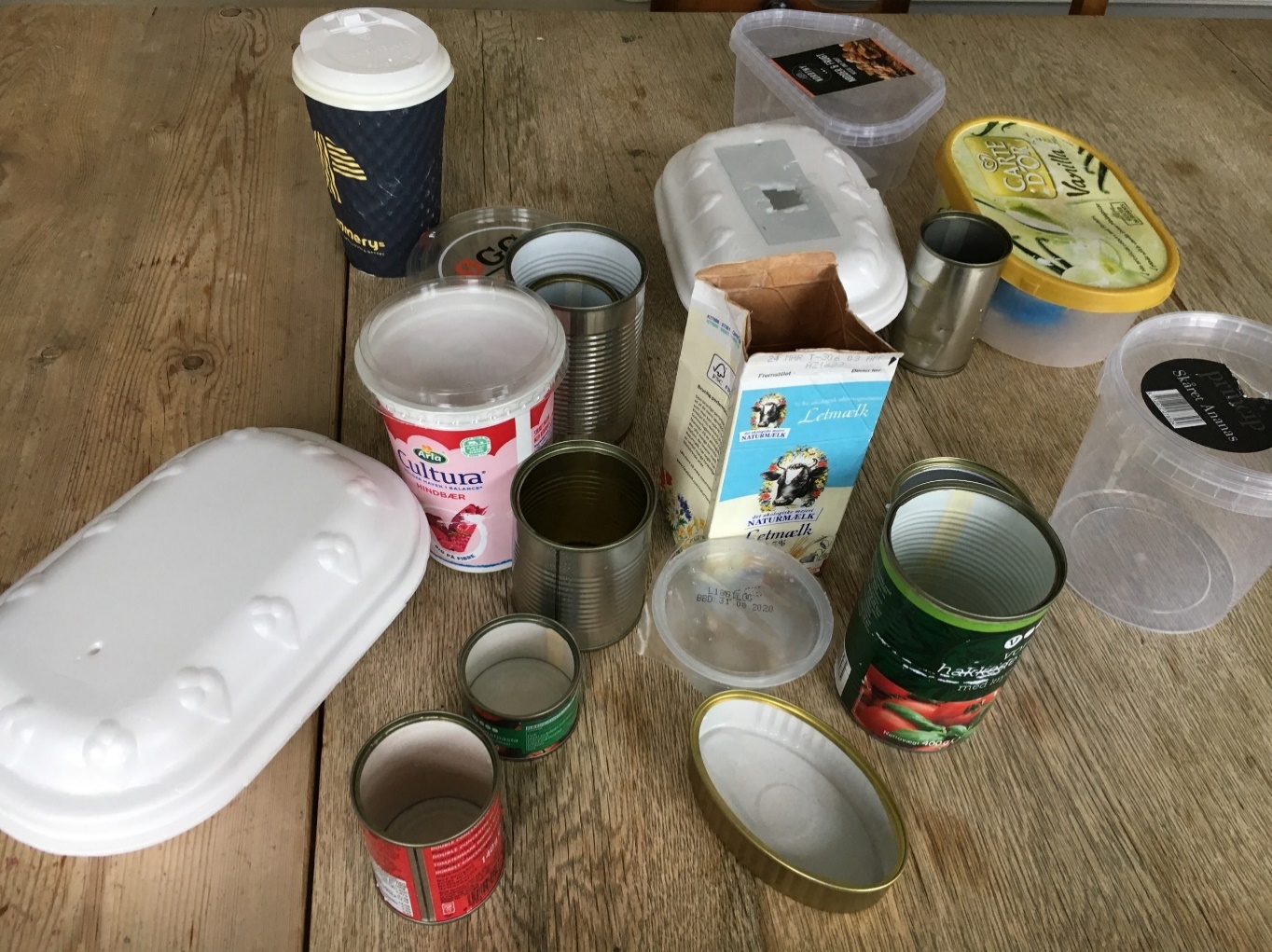 